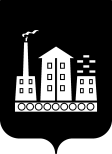 АДМИНИСТРАЦИЯГОРОДСКОГО ОКРУГА СПАССК-ДАЛЬНИЙРАСПОРЯЖЕНИЕ25 апреля 2022 г.                       г. Спасск-Дальний, Приморского края                 № 228-раО проведении I этапа смотра-конкурса на лучшее  защитное  сооружение гражданской обороны  на территории городского округа Спасск-ДальнийРуководствуясь Федеральным законом от 12 февраля 1998 года № 28-ФЗ          «О гражданской обороне», Федеральным законом от 21 декабря 1994 года                        № 68-ФЗ «О защите населения и территорий от чрезвычайных ситуаций природного и техногенного характера», постановлением Правительства Российской Федерации  от 29 ноября 1999 года № 1309 «О порядке создания убежищ и иных объектов гражданской обороны», приказом МЧС России от           15 декабря 2002 года № 583 «Об утверждении и введении в действие Правил эксплуатации защитных сооружений гражданской обороны», в соответствии с решением Комиссии по предупреждению и ликвидации чрезвычайных ситуаций и обеспечению пожарной безопасности Приморского края от 24 марта 2022 г. № 19, в целях обеспечения контроля за содержанием, использованием и готовностью защитных сооружений гражданской обороны к приёму укрываемых:Организовать в период с мая по июль 2022 года проведение I этапа смотра-конкурса на лучшее защитное сооружение гражданской обороны на территории городского округа Спасск-Дальний.Создать комиссию по проведению I этапа смотра-конкурса на лучшее защитное сооружение гражданской обороны на территории городского округа Спасск-Дальний, и утвердить ее состав (приложение № 1).Утвердить Положение о проведении I этапа смотра-конкурса на лучшее защитное сооружение гражданской обороны на территории городского округа Спасск-Дальний (приложение № 2).Комиссии, оценку состояния представленных на смотр-конкурс защитных сооружений гражданской обороны провести до 20 июля 2022 года, с составлением акта  об итогах первого этапа смотра-конкурса.При проведении I этапа смотра-конкурса комиссии руководствоваться приказами Министерства Российской Федерации по делам гражданской обороны, чрезвычайным ситуациям и ликвидации последствий стихийных бедствий от         15 декабря 2002 года  № 583 «Об утверждении и введении в действие Правил эксплуатации защитных сооружений гражданской обороны», от 21 июля 2005 года  № 575 «Об утверждении Порядка содержания и использования защитных сооружений гражданской обороны в мирное время», а также Положением о проведении смотра-конкурса на лучшее защитное сооружение гражданской обороны на территории городского округа Спасск-Дальний.Руководителям предприятий, организаций, учреждений, эксплуатирующих защитные сооружения на договорной основе, обеспечить доступ членов комиссии  к защитным сооружениям для их проверки.Акты работы комиссии представить мне на утверждение до 20 июля      2022 г. Итоги I этапа смотра-конкурса представить в Главное управление по делам МЧС России по Приморскому краю к 01 августа 2022 года.Контроль за исполнением настоящего распоряжения  оставляю за собой.Исполняющий обязанности главыгородского округа Спасск-Дальний                                               О.А. Митрофанов                                                                             Приложение № 1                                                                             к распоряжению главы Администрации                                                                             городского округа Спасск-Дальний                                                                             от 25.04.2022  № 228-паСоставкомиссии по проведению I этапа смотра-конкурса на лучшее содержание защитных сооружений гражданской обороны на территориигородского округа Спасск-Дальний                                                                             Приложение № 2                                                                              к распоряжению Администрации                                                                             городского округа Спасск-Дальний                                                                             от 25.04.2022   № 228-раПоложениео проведении I этапа смотра-конкурса на лучшее содержание защитных сооружений гражданской обороны на территории городского округа Спасск-Дальний 1. Общие положения1.1. Настоящее положение о проведении смотра-конкурса на лучшее содержание защитных сооружений гражданской обороны на территории городского округа     Спасск-Дальний разработано в соответствии с федеральными законами Российской Федерации от 21.12.1994 № 68-ФЗ «О защите населения и территорий от чрезвычайных ситуаций природного и техногенного характера», от 12.02.1998 № 28-ФЗ «О гражданской обороне», постановлениями Правительства Российской Федерации от 23.04.1994 № 359 «Об утверждении Положения о порядке использования объектов и имущества гражданской обороны приватизированными предприятиями, учреждениями и организациями», от 29.11.1999 № 1309 «О порядке создания убежищ и иных объектов гражданской обороны», приказами Министерства Российской Федерации по делам гражданской обороны, чрезвычайным ситуациям и ликвидации последствий стихийных бедствий  от 21.07.2005 № 575 «Об утверждении Порядка содержания и использования защитных сооружений гражданской обороны в мирное время», от 15.12.2002  № 583 «Об утверждении и ведении в действие Правил эксплуатации защитных сооружений гражданской обороны» (далее – правил эксплуатации).  1.2. В смотре-конкурсе участвуют организации, предприятия, учреждения, независимо от ведомственной принадлежности и форм собственности                       (далее – организации), имеющие на балансе защитные сооружения гражданской обороны (далее – ЗС ГО), расположенные на территории городского округа           Спасск-Дальний.2. Цели смотра-конкурсаСмотр-конкурс проводится в целях:- сохранения имеющегося фонда ЗС ГО, обеспечения требуемых условий               их содержания и эксплуатации, поддержания в постоянной готовности к использованию по предназначению;-  выявления нарушений правил эксплуатации, содержания и использования ЗС ГО;- обеспечения постоянного учета ЗС ГО и оценки их готовности к приему укрываемых;- обобщения и распространения передового опыта работы по вопросам                    содержания, эксплуатации и использования ЗС ГО среди организаций, имеющих            на балансе ЗС ГО.3. Условия проведения смотра-конкурсаСмотр-конкурс на лучшее содержание ЗС ГО и оценка их готовности к приему укрываемых проводится ежегодно.Представленные на смотр-конкурс ЗС ГО организациями, эксплуатирующими убежища, должны соответствовать нормам инженерно-технических мероприятий гражданской обороны и требованиям правил эксплуатации.Не допускаются к участию в смотре-конкурсе ЗС ГО, требующие капитального ремонта и не соответствующие нормам инженерно-технических мероприятий гражданской обороны.4. Организация проведения смотра-конкурсаВ состав комиссии по проведению смотра-конкурса в установленном                              порядке включаются представители МКУ «Управление по делам ГО ЧС городского округа Спасск-Дальний», управления земельных и имущественных отношений Администрации городского округа Спасск-Дальний, территориального отдела надзорной деятельности Главного управления МЧС России по г. Спасск-Дальний..Комиссия по проведению смотра-конкурса в своей работе руководствуется требованиями: приказов Министерства Российской Федерации по делам гражданской обороны, чрезвычайным ситуациям и ликвидации последствий стихийных бедствий   от 15.12.2002 № 583 «Об утверждении и введении в действие Правил эксплуатации защитных сооружений гражданской обороны», от 21.07.2005 № 575 «Об утверждении Порядка содержания и использования защитных сооружений гражданской обороны   в мирное время».5. Порядок оценки защитных сооруженийВ ходе смотра-конкурса оценивается эксплуатация ЗС ГО в мирное время, выполнение всех требований по техническому состоянию и обеспечению пригодности помещений и переводу их в установленные сроки на режим защитного сооружения,        к созданию необходимых условий для пребывания людей в убежищах в военное время.Оценивается знание личным составом формирований порядка обслуживания ЗС ГО, правил содержания, умение пользоваться фильтровентиляционным                    оборудованием и другими приборами, знание расположения аварийных выходов, сетей водопровода, канализации, отопления, электроснабжения и мест размещения отключающих устройств, а также порядок несения дежурства на постах, умение пользоваться приборами химической разведки и дозиметрического контроля.Во всех эксплуатируемых ЗС ГО должно быть назначено ответственное лицо,         в обязанности которого входит осуществление систематического контроля                     за правильным содержанием помещений убежища, сохранностью защитных свойств, устройств и инженерно-технического оборудования и готовностью сооружения к приему укрываемых, состояние входов и порядок хранения ключей.   Смотр-конкурс ЗС ГО проводится по группам:- I группа – убежища вместимостью до 150 человек; - II группа – убежища вместимостью от 150 до 600 человек; - III группа – убежища вместимостью от 600 и более человек.Результаты смотра-конкурса отражаются в протоколе проверки состояния ЗС ГО       с приложением таблицы оценки состояния ЗС ГО.Победители смотра-конкурса на лучшее содержание, использование ЗС ГО              и их готовность к приёму укрываемых определяются по наибольшей сумме баллов.При наличии недостатков из максимального количества баллов вычитается сумма баллов, снижающая оценку защитного сооружения, согласно таблице начисления штрафных баллов при выявлении недостатков в ЗС ГО при проведении                   смотра-конкурса.Лучшими на смотре-конкурсе считаются ЗС ГО, имеющие наибольшее                     количество баллов. 